Excellence in Action Nomination Form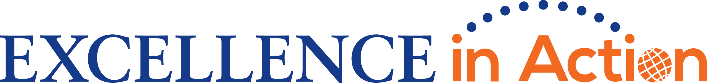 The ministry of Christian Horizons has been strengthened by the dedication of others who share the Vision of Christian Horizons - People who experience disabilities belong to communities in which their God-given gifts are valued and respected.Recognition is an important expression of gratitude to honour people connected to Christian Horizons who have made an excellent contribution or furthered the Vision of our organization. People receiving services, employees, community members, family members, advocates, and friends are invited to nominate someone who has demonstrated Excellence in Action. Community of Belonging: Create, facilitate or advocate for an opportunity for a person(s) to contribute to a community.Innovation: New or original initiative that enhances someone’s life, creates efficiency or saves resources or betters Christian Horizons.Respecting Gifts: Significant contribution of time, money, energy, or own gifts in the response to a need within Christian Horizons or a community.Vision Champions: The demonstration of excellent leadership, advocacy of others, self-advocacy, or extraordinary assistance to others.Dedicated Contribution: Has displayed long-term dedication (at least 10 years of service or self advocacy) in a manner which exemplify the four core values of Christian Horizons by promoting teamwork, collaboration, leadership, or inspiration.DISTRIBUTION: Forward completed document to:Submit your nomination to excellence@christian-horizons.org    Nominator Information:Nominator Information:Nominator Information:Nominator Information:Nominator Information:Your Name:Date:Phone Number:Nominee Information:Nominee Information:Nominee Information:Nominee Information:Nominee Information:Nominee’s Name:Position/Connection:District/Community:Mailing Address:Phone Number: E-mail Address: Recognition Criteria:Please describe in detail how the Nominee’s contribution meets one of the above criteria. Provide specific examples. 